АДМИНИСТРАЦИЯ ЧЁРНООТРОЖСКОГО СЕЛЬСОВЕТА САРАКТАШСКОГО РАЙОНА ОРЕНБУРГСКОЙ ОБЛАСТИП О С Т А Н О В Л Е Н И Е_________________________________________________________________________________________________19.04.2022                                с. Черный Отрог             	                               № 57-п                            О признании утратившими силу некоторых нормативных муниципальных правовых актов администрации Чёрноотрожского сельсовета Саракташского района Оренбургской области Руководствуясь Уставом муниципального образования Чёрноотрожский  сельсовет Саракташского района Оренбургской области, на основании Соглашения о передаче администрацией сельского поселения, входящего в состав муниципального района, администрации муниципального района полномочий по формированию и обеспечению деятельности комиссии по соблюдению требований к служебному поведению муниципальных служащих и урегулированию конфликта интересов, рассмотрению вопросов, относящихся к полномочиям данной комиссии, в отношении муниципальных служащих в сельском поселении от 24.12.2020 1. Признать утратившими силу некоторые нормативные муниципальные правовые акты:1.1. Постановление администрации от 15.10.2009 №48-п «Об утверждении порядка работы комиссии по соблюдению требований к служебному поведению муниципальных служащих и урегулированию конфликта интересов в муниципальном образовании Черноотрожский сельсовет Саракташского района Оренбургской области»;1.2. Постановление администрации от 31.03.2016 №91-п «Об утверждении Положения о комиссии по соблюдению требований к служебному поведению муниципальных служащих и урегулированию конфликта интересов в муниципальном образовании Чёрноотрожский сельсовет Саракташского района Оренбургской области»;1.3. Постановление администрации от 04.09.2017 №160-п «О внесение изменений в Положение о  комиссии по соблюдению требований к служебному поведению муниципальных служащих и урегулированию конфликта интересов в муниципальном образовании Чёрноотрожский сельсовет Саракташского района Оренбургской области»;1.4. Постановление администрации от 27.12.2017  №236-п «О внесение дополнений  в административный регламент осуществления муниципального контроля за  соблюдением законодательства в области розничной продажи алкогольной продукции на территории Чёрноотрожского сельсовета Саракташского района Оренбургской области»;1.5.  Постановление администрации от 27.12.2017 №236-п «О внесении изменений и дополнений в постановление администрации Чёрноотрожского сельсовета Саракташского района Оренбургской области от 31.03.2016 года  № 91-п».2. Контроль за исполнением настоящего постановления оставляю за собой.3. Настоящее постановление вступает в силу после его обнародования и подлежит размещению на официальном сайте администрации Чёрноотрожского сельсовета  Саракташского района Оренбургской области.Глава  сельсовета                                                                           З.Ш. ГабзалиловРазослано: прокуратуре района, официальный сайт  сельсовета, в дело.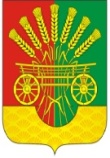 